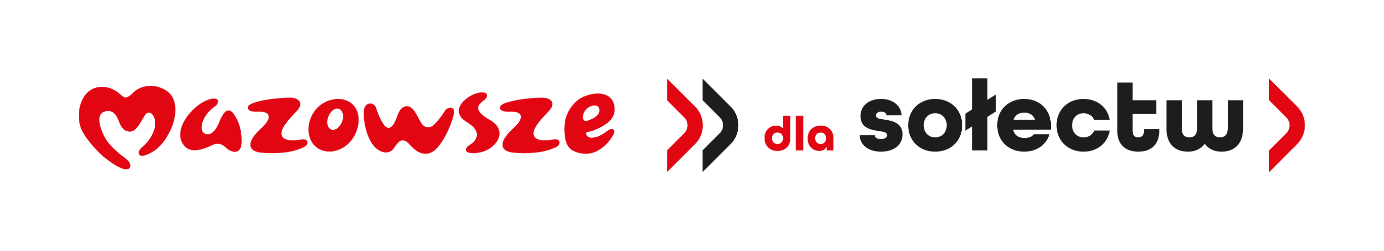 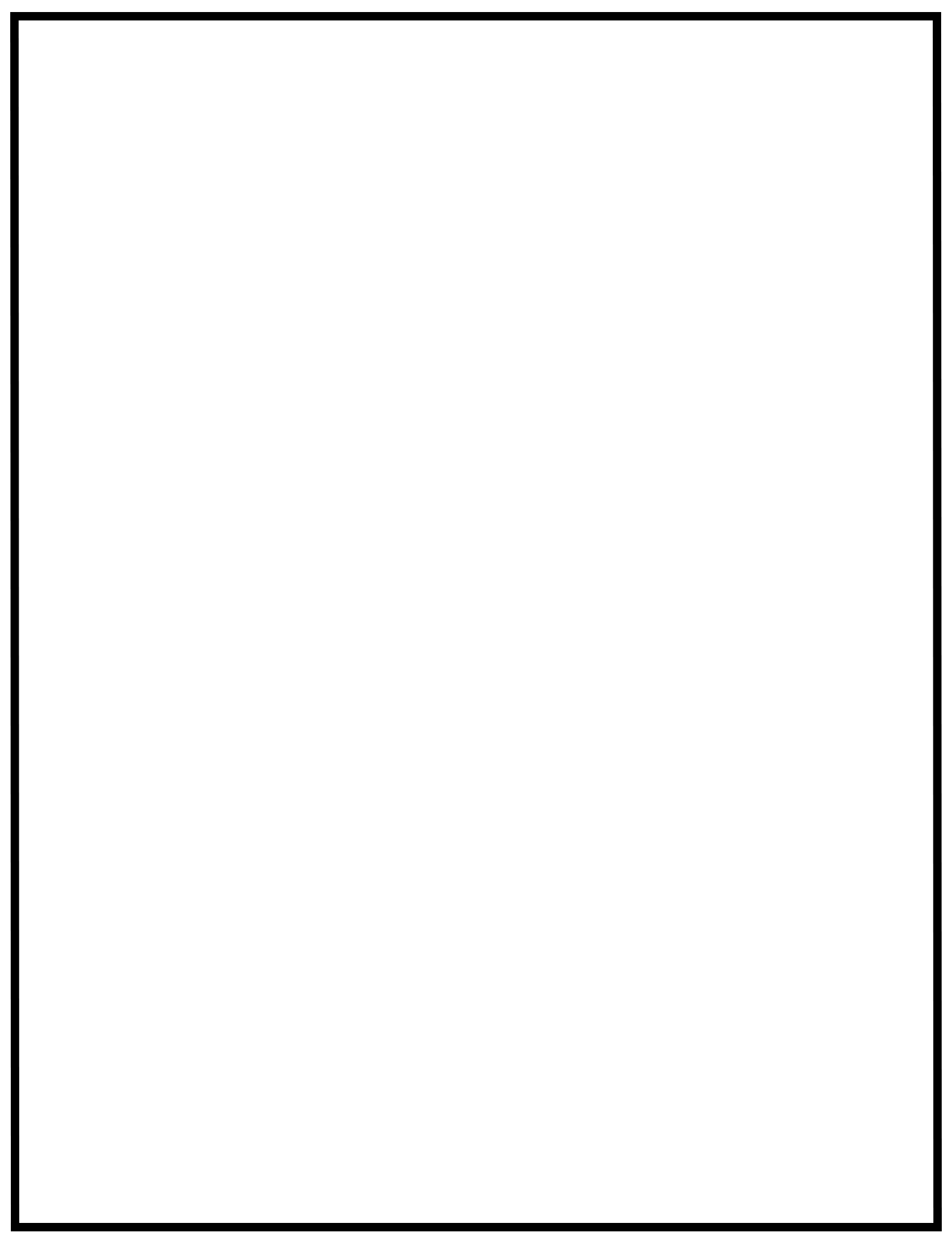 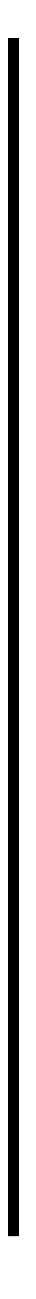 Zadanie „Aktywizacja sołectwa Konary poprzez budowę altany”współfinansowano ze środków Samorządu Województwa Mazowieckiego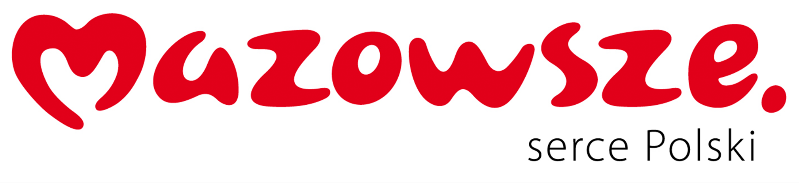 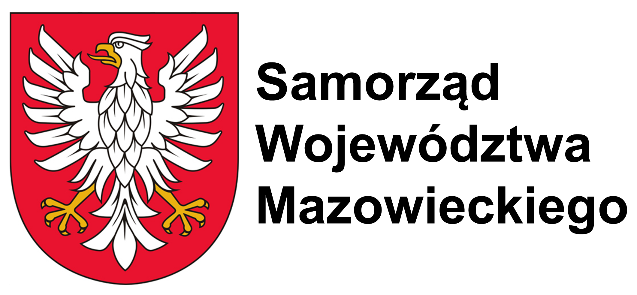 